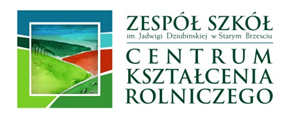 Zestaw podręczników obowiązujących w roku szkolnym 2021/2022Klasa: III  Technikumzawód:  technik żywienia i usług gastronomicznychLp.Przedmiot nauczaniaTytuł podręcznikaAutorWydawnictwo 
i rok wydaniaReligia„Moje miejsce w rodzinie”Ks. J. Szpet i D. JackowiakŚwięty Wojciech PoznańJ. polski„Ponad słowami”. podręcznik do liceum i technikum, zakres podstawowy i rozszerzony, klasa 2, cz. 1 i 2M.Chmiel, A. Równy, E.Mirkowska-TreuguttNowa EraJ. niemiecki„Fokus 3” A.Kryczyńska-PhamWSiPJ. angielski“Matura Prime Time Pre-intermediate” V.Evans, J.DooleyExpress PublishingHistoria„Poznać przeszłość. Rządzący i rządzeni”„Poznać przeszłość. Ojczysty Panteon i ojczyste spory”I.JanickaT. MaćkowskiNowa EraMatematyka (rozszerzona)„Matematyka 2” – poziom rozszerzonyW.Babiański, L.Chańko, J.Czarnowska, G.JanochaNowa EraGeografia (rozszerzona)„Oblicza geografii 2” Podręcznik dla liceum ogólnokształcącego i technikum. Zakres rozszerzony.T.RachwałNowa EraTechnologia gastronomiczna z towaroznawstwemSporządzanie potraw i napojów cz. 2A. Kmiołek-GizaraWSiPObsługa konsumenta-zajęcia praktyczneOrganizacja żywienia i usług gastronomicznych cz. 2J. Duda, S. Krzywda, M. ZienkiewiczWSiPZasady żywieniaOrganizacja żywienia i usług gastronomicznych. Zasady żywienia cz. 1H. Kunachowicz, I. Nadolna, B. Przygoda, B. SińskaWSIPOrganizacja produkcji gastronomicznejOrganizacja żywienia i usług gastronomicznych cz. 2J. Duda, S. Krzywda, M. ZienkiewiczWSiPOrganizacja produkcji gastronomicznej –zajęcia praktyczneOrganizacja żywienia i usług gastronomicznych cz. 2J. Duda, S. Krzywda, M. ZienkiewiczWSiP